Name: __________________________________________                                            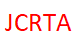 Date: _________________________________________			Reimbursement FormCommittee: _________________________________________Expenses:  Please attach receipts and itemize below.Completed by TreasurerDate: ___________________                                                                             Check Number: ___________